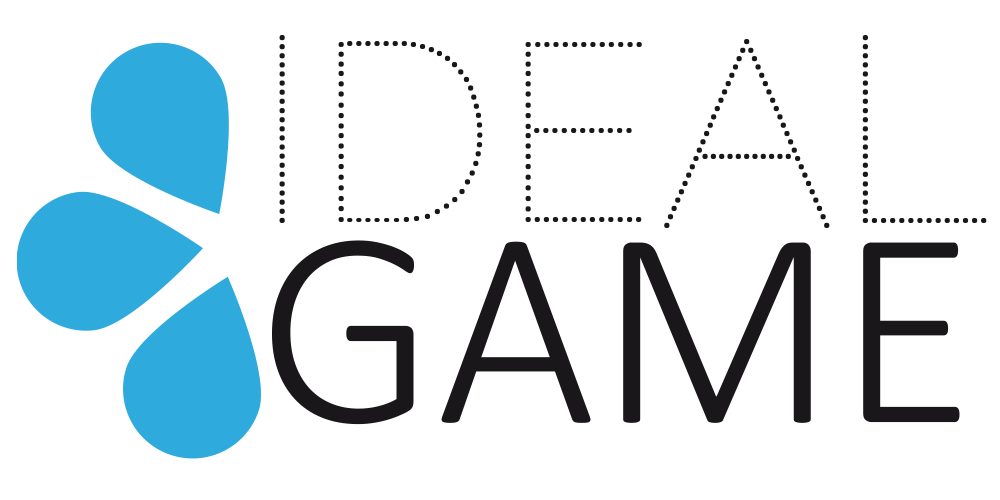 IDEAL-GAMEImproving didactics, education and learning 
in higher education with the Online Serious Game Creator3rd Steering Committee03rd of March 2022, 4p.m. to 6p.m.Meeting MinutesProject Title:	Improving didactics, education and learning 	in higher education with the Online Serious Game CreatorAcronym:	IDEAL-GAMEReference number:	2020-1-DE01-KA203-005682Project partners:	P1	University Paderborn (UPB), DE
			P2	Ingenious Knowledge GmbH (IK), DE
			P3	Universitatea din Pitesti (UPIT), RO
			P4	Wyzsza Szkola Ekonomii i Innowacji w Lublinie (WSEI), PL
			P5	University of Dundee (UoD), UK
			P6	Universidad a Distancia de Madrid SA (UDIMA), ES2nd Steering Committee – Meeting MinutesDate: 26th of August 2021Start: 4p.m.End: 6p.m.Participations: Divja Jindal-Snape, Gabriela Plaiasu, Karolina Rzechula, Silvia Prieto, Marc BeutnerName of transcript writer: Marc BeutnerThese meeting minutes include the main statements from the IDEAL GAME 2nd Steering Committee - Meeting. This Steering Commitee Meeting was held online via Zoom on 26/08/202q from 4p.m. to 6p.m. The results are fixed in these minutes.Agenda:Project timeline - Current status of IOsProject timeline - Transnational meetingsTopic 1: Project timeline - Current status of IOsIOs: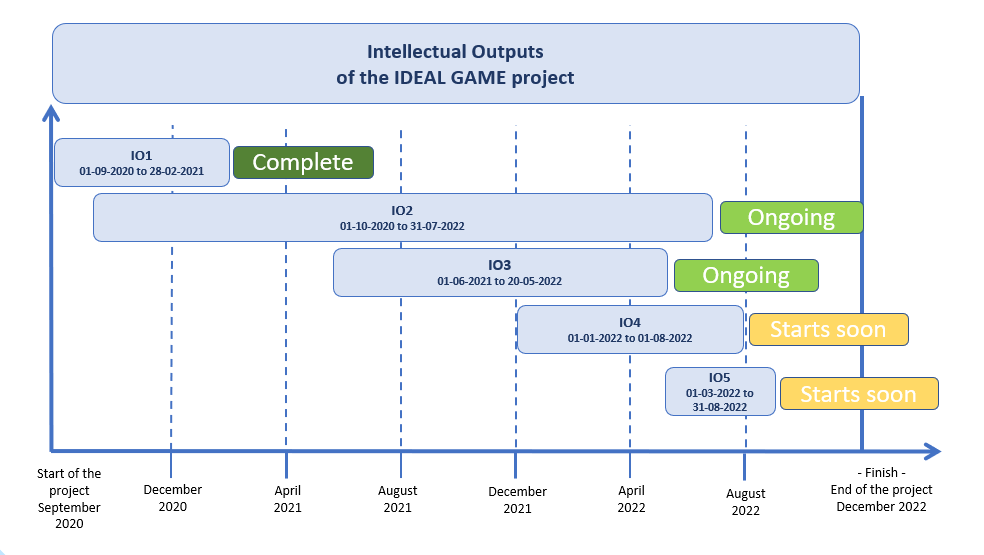 IO1: almost successfully completedIO2: Organisation and planning is advanced (First ideas are implemented)IO3: Organisation and planning is advanced (Materials and games are being planned)IO4: starting soonIO5: starting soon Topic 2: Project timeline - Transnational meetings: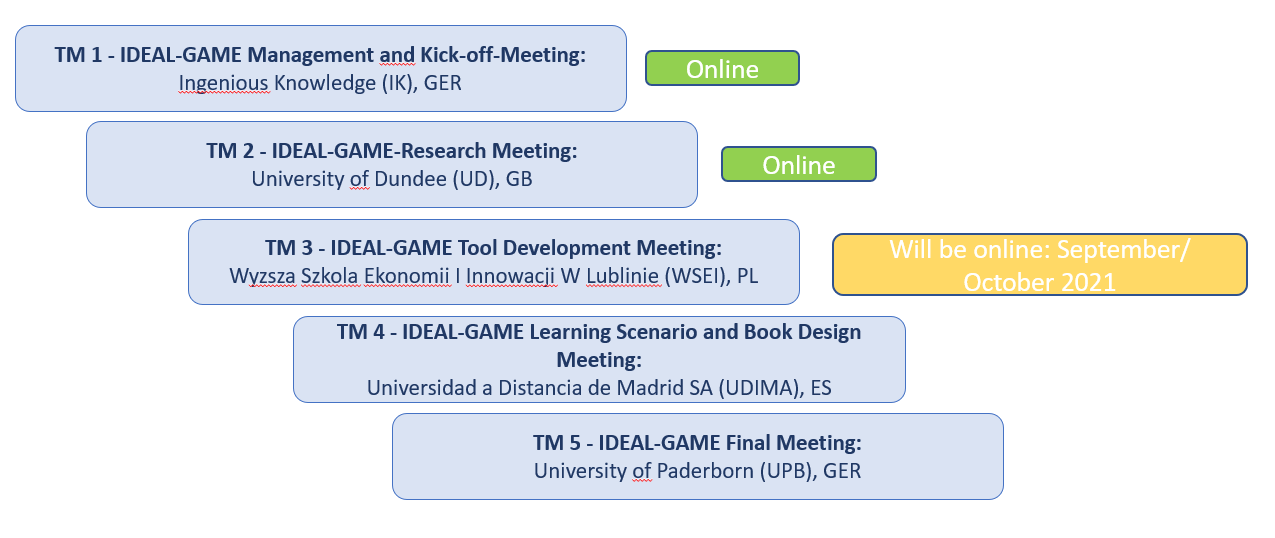 According to the plan, the third project meeting will take place in November 2021 at the University of Innovation and Economics in Lublin (PL). Due to the short time span between Meeting 2 and Meeting 3, the project meeting will rather take place in November. WSEI will decide on a date as soon as possibleAs the project started in 2020 and all partners have already gained experience in dealing with projects during the Corona pandemic, no risks are expected.Summarised, we are well in time.